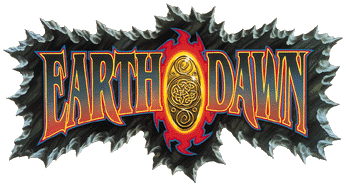 Name des Charakters:  Disziplin: 		Kreis: Rasse: 		Rassenfähigkeiten:	Herkunft:	Alter:	 Haarfarbe:	Augenfarbe	Größe:	 Gewicht:	Geschlecht::  Initiative 	LaufleistungGES-Stufe			Normal 	    Kampf  Rüstungsmod. 			Stärke Stufe/Würfel  			Traglast  		Hebelimit  CHARAKTERISTIKAKARMA  Maximum            Kosten              Aktionswürfel  AktuellNOTIZEN:TALENTERangAttr.-stufeTalent-stufeWürfelKarma?ÜAAkt?BemerkungenATTRIBUTEWert/ Steiger.StufeWürfelGeschicklichkeitStärkeZähigkeitWahrnehmungWillenskraftCharismaWiderstandskraftWiderstandskraftWiderstandskraftkörperlichmagischsozialRüstungRüstungphysikalischmagischFERTIGKEITENRangAttr.-StufeStufeWürfelAUSRÜSTUNGAUSRÜSTUNGGewichtTränkeTränkeTränkeHeiltrank:Heiltrank:Erholungstrank:Erholungstrank:Wiederbelebungssalbe:Wiederbelebungssalbe:Magische Gegenstände               mWskMagische Gegenstände               mWskMagische Gegenstände               mWskBemerkungenBemerkungenBemerkungenBLUTMAGIEBLUTMAGIEBLUTMAGIEAmulettSchdnBemerkungenLEGENDENPUNKTELEGENDENPUNKTEAktuellGesamtStatusWAFFENSchad.-stufeWürfelVERMÖGENVERMÖGENKupferSilberGoldBankRüstungenkRmRIni